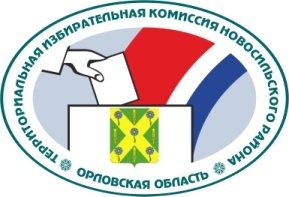 ОРЛОВСКАЯ ОБЛАСТЬТЕРРИТОРИАЛЬНАЯ ИЗБИРАТЕЛЬНАЯ КОМИССИЯНОВОСИЛЬСКОГО РАЙОНАРЕШЕНИЕ           30 ноября 2022 г.                                                                  № 28/112г. НовосильВ соответствии со статьей 26 Федерального закона от 12 июня 2022 года № 67-ФЗ «Об основных гарантиях избирательных прав и права на участие в референдуме граждан Российской Федерации, во исполнение Плана работы территориальной избирательной комиссии Новосильского района на 2022 год, Плана мероприятий по повышению правовой культуры избирателей (участников референдума) на территории Новосильского района на 2022 год, утвержденного решением комиссии от 27 января 2022 года № 2/7, решением территориальной избирательной комиссии Новосильского района от 7 октября 2022 года № 25/108 «О Конкурсе рисунков среди молодых и будущих избирателей Новосильского района «День народного единства!», территориальная избирательная комиссия Новосильского района РЕШИЛА:Принять к сведению протокол заседания конкурсной комиссии по подведению итогов конкурса рисунков среди молодых и будущих избирателей Новосильского района «День народного единства!» от 25 ноября 2022 года. Признать победителями конкурса рисунков среди молодых и будущих избирателей Новосильского района «День народного единства!» и наградить: 2.1. За первое место Благодарностью территориальной избирательной комиссии Новосильского района и ценным призом (USB флеш-накопитель) – Томилину Марию Николаевну, ученицу 9 класса МБОУ «Новосильская средняя общеобразовательная школа». 2.2. За второе место Благодарственным письмом территориальной избирательной комиссии Новосильского района и памятным призом – Романову Олесю Владимировну, обучающуюся МБУДО «Центр творчества» Новосильского района объединение «Юные затейники». 2.3. За третье место Благодарственными письмами территориальной избирательной комиссии Новосильского района и памятными призами: Кудряшову Полину Алексеевну, обучающуюся МБУДО «Центр творчества» Новосильского района объединение «Веселые кисточки»; Лукьянову Виолетту Александровну, обучающуюся МБУДО «Центр творчества» Новосильского района объединение «Веселые кисточки». 3. Контроль за выполнением настоящего решения возложить на председателя территориальной избирательной комиссии Новосильского района Холодову Е.А.Разместить настоящее решение на сайте территориальной избирательной комиссии Новосильского района в информационно-телекоммуникационной сети «Интернет».Председатель территориальнойизбирательной комиссии 					         Е.А. ХолодоваСекретарь территориальнойизбирательной комиссии      					         Н.В. АбрамкинаОб итогах конкурса рисунков среди молодых и будущих избирателей Новосильского района «День народного единства!»